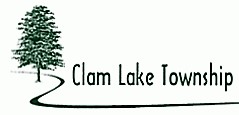 PLANNING COMMISSION MINUTESJanuary 28, 2020The Clam Lake Township Planning Commission Meeting was called to order by Chairperson Stoutenburg at 6:03 p.m. at the Clam Lake Township Hall located at 8809 E. M-115, Cadillac, MI  49601. ROLL CALLStoutenburg – PresentWade – PresentFlint – PresentCarroll – PresentLong - PresentPlanning Commissioners Present:  	Stoutenburg, Flint, Long, Wade, CarrollPlanning Commissioners Absent:	NonePlanning Commission Staff Present:	Zoning Administrator WardaOthers Present:  			Lisa Leedy, Executive Director for Alliance for Economic 						Success (AES)APPROVAL OF MINUTESMotion by Member Long seconded by Member Flint to approve the October 22, 2019 minutes as presented.YEA:	Stoutenburg, Flint, Long, Wade, CarrollNAY:	NoneMotion carried.APPROVAL OF AGENDAZoning Administrator requested that “Lisa Leedy” be added under “Public Comments and Communications Concerning Items Not on the Agenda”.  Motion by Member Flint seconded by Member Long to approve the agenda as amended.YEA:	Stoutenburg, Flint, Long, Wade, CarrollNAY:	NoneMotion carried.PUBLIC COMMENT:  Lisa Leedy stated that she is the Executive Director of AES, a non-profit Economic Development group.  She handed out the “Mitchell Street Corridor Vision Study” and a handout titled “Wexford-Missaukee Economic Development”.  Ms. Leedy reviewed the Economic Development handout stating that AES was contracted to begin work in 2017 for a three-year trial to see what could be accomplished.  She said the ultimate goal is prosperity.   Ms. Leedy said their first project in 2017 was to conduct a Housing Study, which was provided to developers including those for Cadillac Castle and Cadillac Lofts resulting in 130 new housing units in Cadillac.   She said AES organized a partnership with the City, Robb Munger and Networks Northwest to develop a needs assessment and a Cadillac West Corridor Study was completed with action items.   Ms. Leedy reviewed their Business Development, including site selection process marketing.  AES fostered a relationship between McAuley Children’s Center, Munson Healthcare and Little Bear Child Care which resulted in 76 new daycare spots.   She reviewed the Clam River Vision and a Clam Lake Township Zone One overall input as to:  Walkability, Connectivity as well as Environmentally friendly.   Ms. Leedy reviewed the results of three years of partnering (private, public and non-profit) which produced $127,500 of direct investment back into the community through successful grants.  Out of the $19 million of current investment, there is $8 million in upcoming future investment, 76 daycare spots with increased labor participation rate, 42 housing units under construction with 88 housing units planned beginning 2020.SCHEDULED PUBLIC HEARINGS: NoneUNFINISHED BUSINESS: Rec Survey Update – Director Warda handed out the Survey Monkey Analysis for review.  She said she is reviewing the Wex County Rec Survey results as 10% were Clam Lake Township Residents.  She added that the City of Cadillac offered any assistance their Rec Plan can offer.  She said she hopes to have a draft for the next meeting.NEW BUSINESS: Info on Upcoming Site Plan/Special Use Permit Application – Director Warda stated that she does not have the application submitted yet.  Discussion followed.OTHER BUSINESS:  Joint City/Township Planning Commission as per the PA 425 Agreement.  Chairperson Stoutenburg is on the Joint Board and stated that the group met, and some changes were needed to the by-laws.  He said Township Trustee Benson was selected as the vice-chair.ADMINISTRATIVE ITEMS:2019 Zoning Report – Zoning Administrator Warda referred to the 2017-2019 Zoning Report that she presented.2020 Meeting Schedule – Zoning Administrator Warda referred to the 2020 Planning Commission Meeting Schedule.  She said that the May, November & December meeting dates were changed for the holidays.  Member Long responded that she can’t make those changed meeting dates due to other meeting conflict.  Planning Commission consensus is that if there is business to address, the meeting could be held on a Wednesday vs the Tuesday meeting date.ADJOURNMENTMotion by Member Flint supported by Member Long to adjourn the Planning Commission Meeting.YEA:	Stoutenburg, Flint, Long, Wade, CarrollNAY:	NoneMotion carried.Meeting adjourned 6:59 p.m. Next Regular Meeting – February 25, 2020